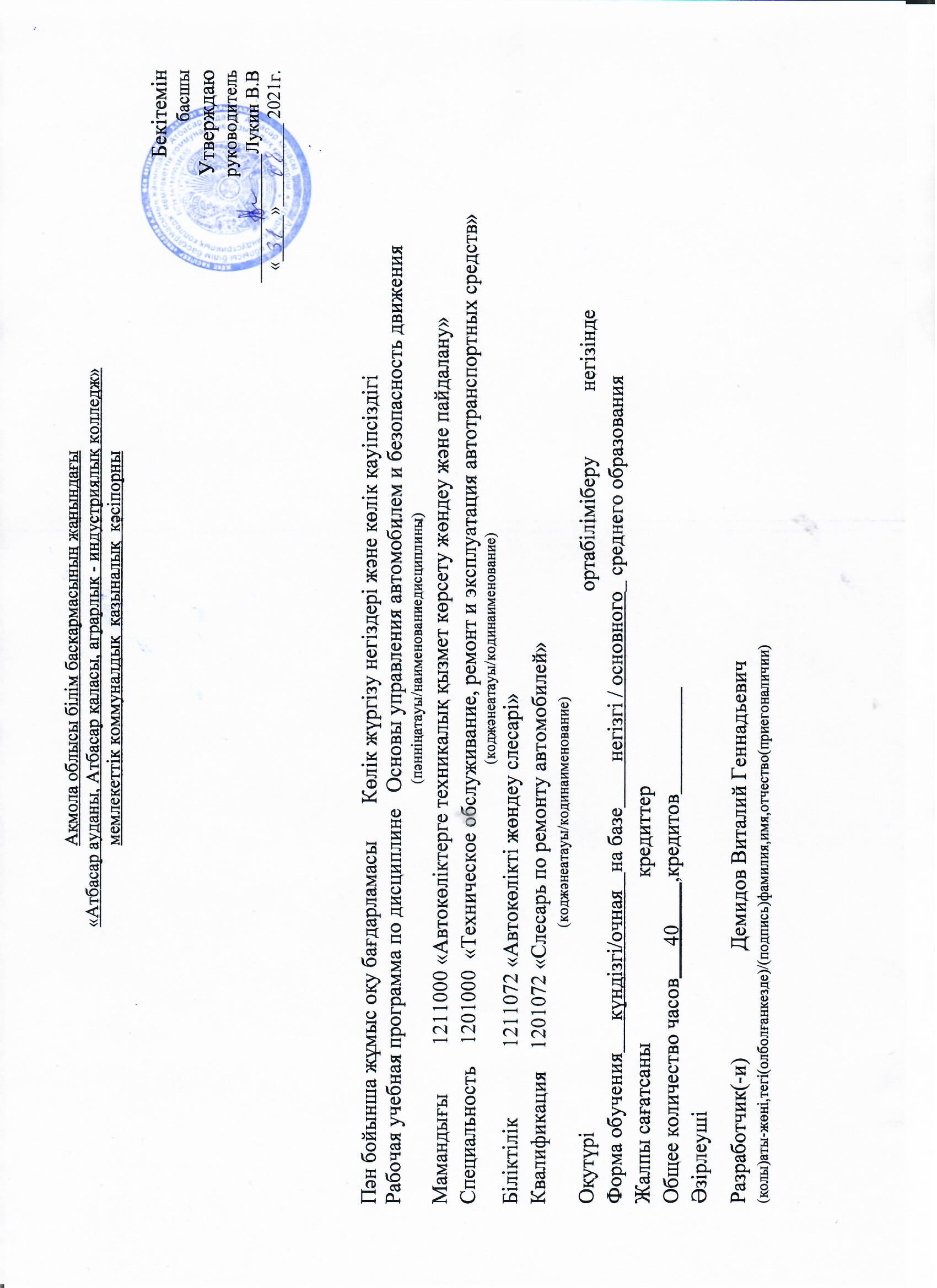 Ақмола облысы білім баскармасының жанындағы«Атбасар ауданы, Атбасар қаласы, аграрлық - индустриялық колледж» мемлекеттік коммуналдық  қазыналық  кәсіпорныБекітемінбасшыУтверждаюруководитель ______________Лукин В.В«_____»_________ 2021г. Пән бойынша жұмыс оқу бағдарламасы       Көлік жүргізу негіздері және көлік қауіпсіздігіРабочая учебная программа по дисциплине   Основы управления автомобилем и безопасность движения(пәнніңатауы/наименованиедисциплины)Мамандығы         1211000 «Автокөліктерге техникалық қызмет көрсету жөндеу және пайдалану»Специальность    1201000  «Техническое обслуживание, ремонт и эксплуатация автотранспортных средств»(коджәнеатауы/кодинаименование)Біліктілік             1211072 «Автокөлікті жөндеу слесарі»Квалификация    1201072 «Слесарь по ремонту автомобилей»(коджәнеатауы/кодинаименование)Оқутүрі	ортабіліміберу	негізіндеФорма обучения	күндізгі/очная	 на базе	негізгі / основного_ среднего образования Жалпы сағатсаны		кредиттер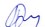 Общее количество часов	40	,кредитов		 ӘзірлеушіРазработчик(-и)                    Демидов Виталий Геннадьевич(қолы)аты-жөні,тегі(олболғанкезде)/(подпись)фамилия,имя,отчество(приегоналичии)Пояснительная записка	Распределение часов по семестрамСодержание рабочей учебной программыОписание дисциплины/ модуляОсновы управления автомобилем и безопасность движенияФормируемые компетенцииОвладение знаниями по основам управления автомобилем и безопасность движения, необходимыми для применения в практической деятельности, для изучения смежных дисциплин, для продолжения образования; интеллектуальное развитие учащихся на основе общечеловеческих ценностей.Задачи:-создавать условия для качественного освоения дисциплины, дальнейшего формирования и развития знаний,умений и навыков,направленных на развитие интеллектуальных качеств личности;-учебная программа предназначена для реализации требований к уровню подготовки и содержанию образования по дисциплине Основы управления автомобилем и безопасность движенияИзучение материала следует излагать с учетом последних достижений науки и техники в области автомобилестроения и автомобильного транспорта.Рабочая учебная программа конкретизирует содержание стандарта, даёт распределение учебных часов по разделам курса, последовательность изучения тем и разделов с учётом  межпредметных  и  внутрипредметных  связей, логики учебного процесса, возрастных особенностей учащихсяПрограммой дисциплины "Основы управления и безопасность движения" предусматривается изучение общих требований безопасности движения и  основы управления автомобилем, правила дорожного движения, причины возникновения дорожно-транспортных происшествий  и способы оказания первой помощи при ДТП. Изучение дисциплины основывается на знаниях, полученных учащимися по физике, химии,  электротехнике, основам стандартизации, черчение, материаловедение, охрана труда и по специальным дисциплинам. При изложении программного материала следует учитывать достижения отечественной и зарубежной науки и техники в области безопасности дорожного движения, строго соблюдать единство терминологии и обозначений технических величин согласно действующим стандартам.Для лучшего усвоения учащимися материала дисциплины необходимо использовать наглядные пособия, аудиовизуальные средства обучения, компьютерные программы, проводить экскурсии на выставки и предприятия с целью ознакомления с передовым опытом по безопасности и гигиене труда.Цели:1.	освоение знаний правил дорожного движения; 2.	овладение умениями применять полученные знания на практике;3.	развитие познавательных интересов;4.	воспитание необходимости грамотного отношения к своему здоровью и окружающей среде;5.	применение полученных знаний и умений для безопасного управления автомобилем; Задачи:1.	формирование знаний основ науки, фактов и  законов;2.	развитие умений наблюдать, сравнивать и  устанавливать причинно-следственные связи;3.	формирование  умений  обращаться с технологическим оборудованием, инструментами и оснасткой, соблюдать правила техники безопасности;4.	развивать интерес к предмету;5.	развитие интеллектуальных способностей и гуманистических качеств личности.6.	ознакомление с важнейшими направлениями в развитии автомобильной индустрии;Основной формой организации учебного процесса является классно-урочная система. В качестве дополнительных форм организации образовательного процесса  используется система консультационной поддержки, индивидуальных занятий,  самостоятельная работа учащихся с использованием современных информационных технологий. Рабочая программа предусматривает формирование у учащихся знаний,  умений и навыков, универсальных способов деятельности и ключевых компетенций. Уровни компетентностиПервый уровень (уровень воспроизведения) —  В результате изучения дисциплины учащиеся должны знать:-требования, предъявляемые к техническому состоянию автомобилей;-дороги, категории дорог; -категории условий эксплуатации автомобилей;-эксплуатационные качества дорог;-линия безопасности на дорогах, их значение и расположение на дорогах;                     -дорожные сигнальные знаки и действия водителя;-порядок и способы регулирования движения;-количество рядов движения;-способы постановки транспортного средства на стоянку;Второй уровень (уровень установления связей) должны знать: -психологические и физиологические факторы, вызывающие дорожные     происшествия;-выбор допустимой скорости движения; -характерные неисправности, которые могут вызвать происшествия;-приёмы торможения автомобиля;-ответственность за нарушение правил движения и правил эксплуатации автотранспорта;-приемы оказания первой доврачебной помощи при несчастных случаях;Третий уровень должны уметь:-управлять автомобилем;-эксплуатировать автомобиль  в различных дорожных условиях;-определять причины возникновения ДТП;-оказывать  первую доврачебную помощь при несчастных случаях;     - определять дорожные знаки и их применение по назначению; Знания,  полученные при изучении дисциплины, используются в процессе обучения специальностиУровни компетентностиПервый уровень (уровень воспроизведения) —  В результате изучения дисциплины учащиеся должны знать:-требования, предъявляемые к техническому состоянию автомобилей;-дороги, категории дорог; -категории условий эксплуатации автомобилей;-эксплуатационные качества дорог;-линия безопасности на дорогах, их значение и расположение на дорогах;                     -дорожные сигнальные знаки и действия водителя;-порядок и способы регулирования движения;-количество рядов движения;-способы постановки транспортного средства на стоянку;Второй уровень (уровень установления связей) должны знать: -психологические и физиологические факторы, вызывающие дорожные     происшествия;-выбор допустимой скорости движения; -характерные неисправности, которые могут вызвать происшествия;-приёмы торможения автомобиля;-ответственность за нарушение правил движения и правил эксплуатации автотранспорта;-приемы оказания первой доврачебной помощи при несчастных случаях;Третий уровень должны уметь:-управлять автомобилем;-эксплуатировать автомобиль  в различных дорожных условиях;-определять причины возникновения ДТП;-оказывать  первую доврачебную помощь при несчастных случаях;     - определять дорожные знаки и их применение по назначению; Знания,  полученные при изучении дисциплины, используются в процессе обучения специальностиПререквизитыЭлектрооборудование автомобиля, устройство автомобиля, техническое обслуживание и ремонт автомобильного транспорта, эксплуатация автомобильного транспорта, охрана труда.Электрооборудование автомобиля, устройство автомобиля, техническое обслуживание и ремонт автомобильного транспорта, эксплуатация автомобильного транспорта, охрана труда.ПостреквизитыОсновы управления автомобилем и безопасность движения.Основы управления автомобилем и безопасность движения.Необходимые средства обучения, оборудованиеПлакаты, макеты, справочно-инструктивные таблицы, мультимедийный проектор, дидактические материалы, компьютерный класс.Плакаты, макеты, справочно-инструктивные таблицы, мультимедийный проектор, дидактические материалы, компьютерный класс.Контактная информация педагога(ов):Контактная информация педагога(ов):Контактная информация педагога(ов):Фамилия,имя,отчество(приегоналичии)Демидов Виталий ГеннадьевичФамилия,имя,отчество(приегоналичии)Демидов Виталий Геннадьевичтел.:87054566079Фамилия,имя,отчество(приегоналичии)Демидов Виталий ГеннадьевичФамилия,имя,отчество(приегоналичии)Демидов Виталий ГеннадьевичДисциплина/код и наименованиемодуляВсего часов в модулеВ том числеВ том числеВ том числеВ том числеВ том числеВ том числеДисциплина/код и наименованиемодуляВсего часов в модуле1курс1курс2курс2курс3курс3курсДисциплина/код и наименованиемодуляВсего часов в модуле1семестр2семестр3семестр4семестр5семестр6семестр12345678Основы управления автомобилем и безопасность движения        40    40Всего:       40    40Итого наобучение подисциплине/модулю       40    40№Разделы/результаты обученияКритерии оценкии/или темы занятийВсегочасовИзнихИзнихИзнихОценочные заданияТип занятия№Разделы/результаты обученияКритерии оценкии/или темы занятийВсегочасовТеоретическиеПрактическиеИндивидуаль ныеОценочные заданияТип занятияРаздел1.Безопасность движения.                               должны знать:    -требования профессиональной надежности водителя                     - основы психофизиологии труда водителя      -этику водителя-требования, предъявляемые к техническому состоянию автомобилей;-дороги, категории дорог; -категории условий эксплуатации автомобилей;-эксплуатационные качества дорог;-линия безопасности на дорогах, их значение и расположение на дорогах;                     транспортного средства на стоянку;-психологические и физиологические факторы, вызывающие дорожные     происшествия;-выбор допустимой скорости движения; -характерные неисправности, которые могут вызвать происшествия;-приёмы торможения автомобиля;должны уметь:-управлять автомобилем;-эксплуатировать автомобиль  в различных дорожных условиях;-определять причины возникновения ДТП;403821. В. Шпейд «Основы управления автомобилем и безопасность движения» Астана «Фолиант»20071Тема 2.1 Понятие о дорожно- транспортном происшествии      22 1 -стр.3-6комбинированный урок2Тема 2.2 Основные причины происшествий      22 1-стр.7-14комбинированный урок3Тема 2.3 Профессиональ-ная надежность водителя      22стр.15-16. Конспекткомбинированный урок4Тема 2.4 Уважение к закону, окружающим, добросовестное выполнение своих обязанностей      22Читать конспекткомбинированный урок5Тема 2.5 Психофизиологические особенности профессио-нальной деятельности водителей. Общая характеристика внимания      221-стр. 16-34комбинированный урок6Тема 2.6 Понятие об этике.Социальная система, определяющая нормы и стандарты поведения человека      221- стр. 85-86. Конспекткомбинированный урок7Тема 2.7 Эксплуатационные свойства автомобиля      221-стр.96-106комбинированный урок8Тема 2.8Активная безопасность автомобиля.Устойчивость и  управляе-мость автомобиля1-.106-116, 3-115-122комбинированный урок9Тема 2.9Система ESPСистема курсовой устойчивостиконспекткомбинированный урок10Тема 2.10Классификация автомобильных дорог и их характеристика1.стр.87-95комбинированный урок11Тема 2.11Тяговые, скоростные, динамические и тормозные характеристики1.стр98-106комбинированный урок12Тема 2.12Требования предъевляемые к системе ОБД (рулевое управление тормозная система)конспекткомбинированный урок13Тема 2.13Действие водителя при управление в плотном потоке; на перекрестках составить картукомбинированный урок14Тема 2.14Движение в темное время суток и в ограниченом пространстве1.стр.158-164комбинированный урок15Тема 2.15Движение на подъёмах и спусках1.стр.172-180комбинированный урок16Тема 2.16Правила безопасности движения при отказе тормозной системы, разрыве шин.      22конспекткомбинированный урок17Тема 2.17Буксировка механических транспортных средств      221.стр.188-189комбинированный урок18Тема 2.18Влияние дорожных покрытий на безопасность движения.      221.стр.180-181комбинированный урок19Тема 2.19Опасные участки дорог. Движение по дорогам в осенне – зимний период.1.стр.181-183 по конспектукомбинированный урок20Тема 2.20Экология выброс отработавших газов, токсичность. Итоговое занятие      2       2конспектПрактическая рабИтого часов4038       2